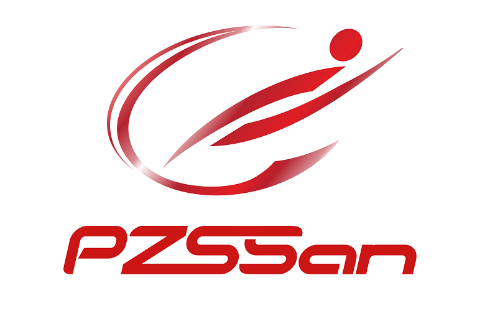 Uchwała Nr 4/06/2023Walnego Zgromadzenia Sprawozdawczo – WyborczegoDelegatów Polskiego Związku Sportów Saneczkowychz dnia 26.06.202 roku w Warszawie sprawie  poparcia dla budowy torów kompozytowych Walne Zgromadzenie Sprawozdawczo-Wyborcze Delegatów Polskiego Związku Sportów Saneczkowych stwierdza, że:Ważniejszym przedsięwzięciem dla rozwoju olimpijskich i nieolimpijskich dyscyplin, w sportach saneczkowych  jest budowa  torów kompozytowych (plastikowych), których nie posiadamy w Polsce, co powoduje, że nie możemy poszerzać ilości obejmowanej szkoleniem uzdolnionej młodzieży, organizować akcji szkoleniowych latem na sankorolkach (nakładkach letnich), oraz imprez promocyjnych i rekreacyjnych. Najlepszymi lokalizacjami dla tych inwestycji posiadających tradycje i bogatą historię uprawiania saneczkarstwa, rozpoznawalne w świecie są: Karpacz, Jelenia Góra- Sobieszów i Marcinkowice k/ Nowego Sącza. Dlatego też popieramy starania władz tych miast do budowy przez polskiego producenta torów kompozytowy. Rozpoczęcie ich produkcji w Polsce, po zakończeniu ich produkcji w Niemczech, spowoduje, że Polska może stać się eksporterem tych konstrukcji do krajów europejskich.Posiadanie torów kompozytowych umożliwią organizację w okresie wiosenno / letnim cyklicznych imprez na sankach z nakładkami letnimi, włączając Memoriał im. Mariusza Warzyboka w Jeleniej Górze-Sobieszowie i Memoriał im. Michała Jasnosza i Jana Błońskiego w Krynicy-Zdrój, a także ubiegania się o organizację Pucharu Świata na sankach z letnimi nakładkami.                           Prezes                                                                                  Przewodniczący ObradPolskiego Związku Sportów Saneczkowych                   Dr Zdzisław Ingielewicz